«Биоэнергопластика»Биоэнергопластика - это соединение движений органов артикуляционного аппарата с движениями кистей и пальцев рук.В логопедической практике существенную роль играет развитие у детей кинестетических ощущений органов артикуляции, позволяющих почувствовать различные положения органов артикуляционного аппарата.Биоэнергопластика развивает тонкую моторику и активизируя тем самым соответствующие отделы мозга, мы активизируем соседние зоны, отвечающие за речь.Основной принцип биоэнергопластики – это сопряжённая работа кистей, пальцев рук и артикуляционного аппарата, где движения рук имитируют движения речевого аппарата.Комплекс артикуляционной гимнастики,направленный на постановку свистящих звуков с применением метода «Биоэнергопластика»При выполнении упражнений дети сидят на стульчиках напротив логопеда. Руки детей разведены в стороны, согнуты в локтях. Каждое упражнение выполняется в течение 6 - 8 секунд. После выполнения каждого упражнения детям предлагается опустить руки и расслабиться.Упражнение для языка «Бегемот» - упражнение сопровождается сжиманием и разжиманием кистей рук;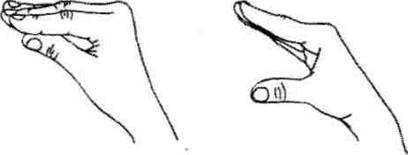 Упражнение для языка «Улыбка» - пальцы сжаты в кулак;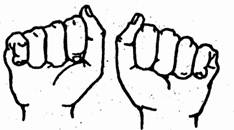 Упражнение для языка «Трубочка» - пальцы сомкнуты, вытянуты вперёд;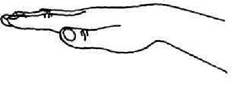 Упражнения «Улыбка» и  «Трубочка» чередовать 2-3 раза.Упражнение для языка «Лопата» - кисти рук расслаблены и опущены;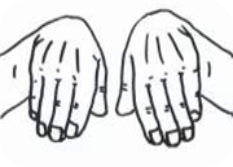 Упражнение для языка «Желобок» - кисти рук принимают форму «лодочки» (пальцы сомкнуты, немного согнуты, кончики пальцев примыкают друг к другу);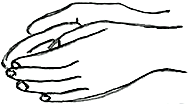 Упражнение для языка «Горка» - кисть руки принимает форму горки;Упражнения «Желобок» и  «Горка» чередовать 2-3 раза.